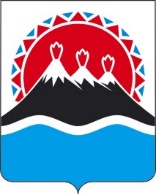 П О С Т А Н О В Л Е Н И ЕПРАВИТЕЛЬСТВАКАМЧАТСКОГО КРАЯО внесении изменений в приложение к постановлению Правительства Камчатского края от 22.04.2013 № 161-П «Об утверждении Примерного положения о системе оплаты труда работников краевых государственных учреждений, подведомственных Министерству образования Камчатского края»ПРАВИТЕЛЬСТВО ПОСТАНОВЛЯЕТ:Внести в приложение к постановлению Правительства Камчатского края от 22.04.2013 № 161-П «Об утверждении Примерного положения о системе оплаты труда работников краевых государственных учреждений, подведомственных Министерству образования Камчатского края» следующие изменения:в разделе 5:а) часть 36 дополнить пунктом 4 следующего содержания:«4) повышающий коэффициент к окладу (должностному окладу, ставке заработной платы) за наличие ученой степени кандидата наук, доктора наук.»;б) в абзаце третьем части 37 цифры «41» заменить цифрами «411»;в) дополнить частью 411 следующего содержания:«411. Повышающий коэффициент к окладу (должностному окладу, ставке заработной платы) за наличие ученой степени кандидата наук, доктора наук устанавливаются при условии соответствия ученой степени направлению профессиональной деятельности непосредственно по занимаемой должности.Рекомендуемые предельные размеры повышающего коэффициента к основному окладу (основному должностному окладу) за наличие ученой степени:при наличии ученой степени доктора наук - 0,2;при наличии ученой степени кандидата наук - 0,1.»;2) часть 2 Приложения 1 к Примерному положению о системе оплаты труда работников краевых государственных учреждений, подведомственных Министерству образования Камчатского края дополнить пунктом 5 следующего содержания:«5) постановлением Правительства Российской Федерации от 21.02.2022 № 225 «Об утверждении номенклатуры должностей педагогических работников организаций, осуществляющих образовательную деятельность, должностей руководителей образовательных организаций»;Таблица.».Настоящее постановление вступает в силу со дня его официального опубликования и распространяются на правоотношения, возникающие с 1 сентября 2023 года.[Дата регистрации] № [Номер документа]г. Петропавловск-Камчатский№ п/пНаименование должностиРекомендуемые размеры основных окладов (основных должностных окладов, основных ставок заработной платы), рублей1231.Советник директора по воспитанию и взаимодействию с детскими общественными объединениями5868–7157Председатель Правительства Камчатского края[горизонтальный штамп подписи 1]Е.А. Чекин